ПРОЕКТ
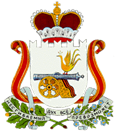 СОВЕТ ДЕПУТАТОВ ПЕЧЕРСКОГО СЕЛЬСКОГО ПОСЕЛЕНИЯ СМОЛЕНСКОГО РАЙОНА СМОЛЕНСКОЙ ОБЛАСТИРЕШЕНИЕОт__________2019 года                                                                              № ___О внесении изменений в Решение Совета депутатов Печерского сельскогоПоселения Смоленского района Смоленской области  от 24.04.2019г № 22В целях приведения муниципальных правовых актов в соответствие с законодательством Российской Федерации, Совет депутатов Печерского сельского поселения Смоленского района Смоленской области  решил:РЕШИЛ:      Внести в решение Совета депутатов Печерского сельского поселения Смоленского района Смоленской области от 24.04.2019г № 22 «Об утверждении размера  платы за пользование жилым помещением (платы за наем) для нанимателей жилых помещений по договорам социального найма и договорам найма жилых помещений муниципального жилищного фонда и  коэффициента соответствия платы  муниципального образования Печерского сельского поселения Смоленского района  Смоленской области» следующие изменения:п.2 дополнить абзацем следующего содержания: «В размер платы за содержание жилого помещения не включены расходы на коммунальные ресурсы по холодной, горячей  воде, электрической энергии в целях содержания общего имущества в многоквартирных домах.Размер платы за коммунальные ресурсы, предоставляемые в целях содержания общего имущества, для включения в состав платы за содержание жилого помещения, рассчитывается для каждого многоквартирного дома дополнительно в соответствии с действующим законодательством»Настоящее решение подлежит обнародованию  на официальном сайте в сети «интернет».Настоящее решение вступает в силу с момента подписания.Контроль, за выполнением настоящего решения оставляю за собой.Глава муниципального образования          Печерского сельского поселенияСмоленского района Смоленской области   	                         Ю.Н.Янченко	